VENICUTD08 (VENICUT58) ТРИКОТАЖНЫЕ ПЕРЧАТКИ С ПОЛИУРЕТАНОВЫМ ПОКРЫТИЕМ 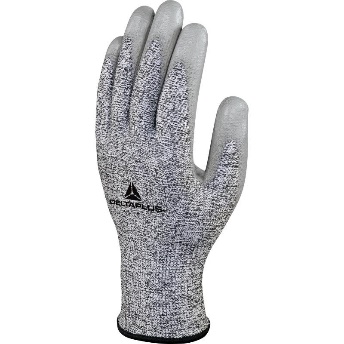 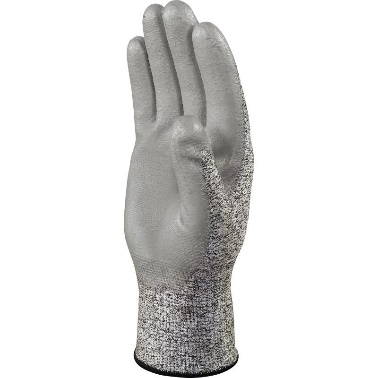 Цвет: серыйРазмер: 06/07/08/09/10/11СПЕЦИФИКАЦИЯПерчатки трикотажные бесшовные с эластичной манжетой с полиуретановым покрытием. Максимальная устойчивость к истиранию, разрывам, порезам. Высокая устойчивость к проколам. В упаковку входит 3 пары.Основа: высококачественное полиэтиленовое волокно ECONOCUT®. Размер стежка 13.Покрытие: полиуретан. Покрытие частичное: на ладонной части и напалках с тыльной   стороны.Технические характеристики EN388: 4 X 4 2 DАртикулы: VECUTD08GRG306, VECUTD08GRG307, VECUTD08GRG308, VECUTD08GRG309,                      VECUTD08GRG310, VECUTD08GRG311ОСНОВНЫЕ ПРЕИМУЩЕСТВА ТОВАРА ДЛЯ ПОЛЬЗОВАТЕЛЯНедорогой тип волокна материала основы -  доступная ценаВ упаковке – 3 пары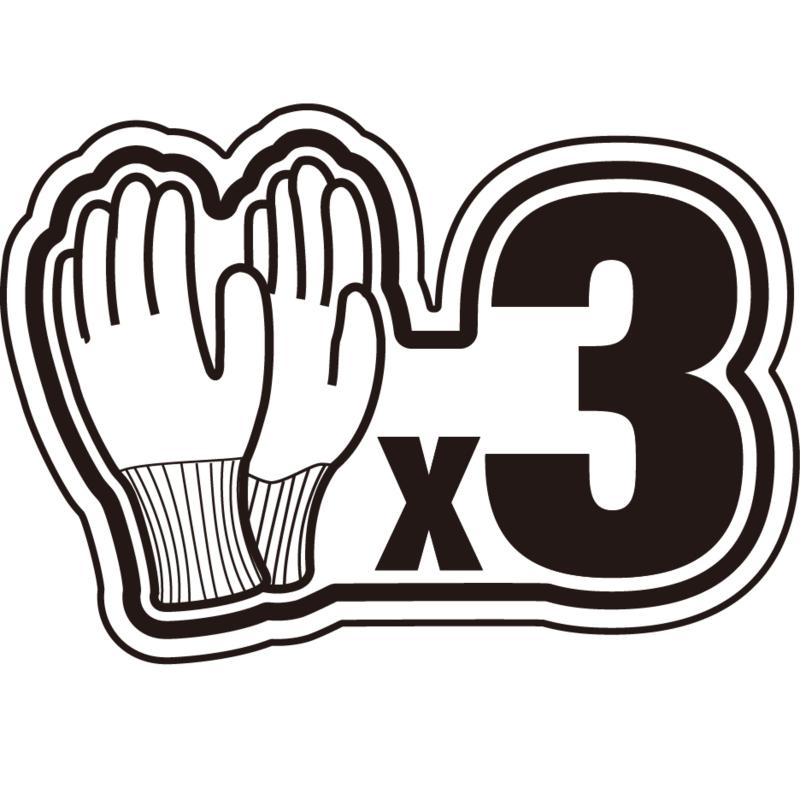 